3 circuits d’autobus 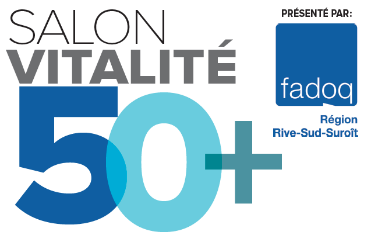          Vendredi VIP         15 novembre 2019Billets en vente au coût de 15$(transport et diner inclus à 11 h 30 ou 12 h 30)Circuit no 18 h 00 :	Chartwell Domaine Harmonie (1024 rue Charcot Boucherville)8 h 25 :	Club FADOQ Sainte-Julie  (550 rue Saint-Joseph)8 h 45 :	Club de l’Age d’or St-Bruno de Montarville (1741 Montarville)9 h 00 :	Club de la Gerbe Dorée de St-Basile (9 rue Des Roses)9 h 35 :	Quality Hotel -  Centre de Congrès Saint-Jean-sur-RichelieuCircuit no 28 h 15 :	Club de l’Age d’Or St-Antoine-Abbé  (2555 du Parc)8 h 45 :	FADOQ-Sherrington (234 rue des Loisirs)9 h 10 :	Club FADOQ Napierville (262 rue de l’Église)9 h 30 :	Chartwell Oasis St-Jean  (1150 rue Stéfoni)9 h 45 :	Quality Hotel – Centre des Congrès Saint-Jean-sur-RichelieuCircuit no 38 h 00		Club de l’Age d’Or St-Anicet (1560 Chemin St-Anicet)8 h 45		Boulodrome de Beauharnois (183 Chemin de la Beauce)9 h 00		Stationnement Walmart Chateauguay (250 Brisebois)9 h 20		Stationnement Walmart Candiac (201 de Strasbourg)9 h 30		Chartwell Le Montcalm  (95 Montcalm Nord Candiac)9 h 55		Quality Hotel – Centre des Congrès Saint-Jean-sur-RichelieuRETOUR:  16 h 00 :	Départ de l’HôtelBIENVENUE À TOUS LES AÎNÉS!Pour informations et réservations :  Anne Choquet|450 347-0910 poste 209    anne.choquet@fadoqrrss.org